Solutions Manualto accompanyFinancialAccounting:Recording, Analysis and Decision Making Fifth EditionPrepared byShirley Carlon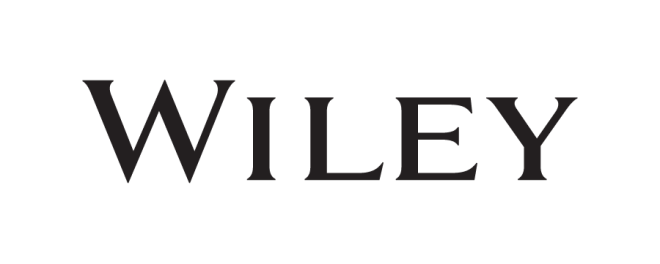 John Wiley & Sons Australia, Ltd 2016ASSIGNMENT CLASSIFICATION TABLE1.	The first step in the process of decision making is to identify the issue or the decision to be made. The next step is to gather the relevant information required for the analysis. Once gathered, you then identify the tool or technique that can provide the analysis of the issue so a decision may be made. The final step is to evaluate the results of the analysis and make the decision. The primary function of accounting is to relevant information to aid in making a business decision.2.	When running a business most of your actions require decisions. Beginning with deciding which is the most suitable business structure and where are you going to locate your business and are you going to have an online presence as well, how are you going to fund your activities (borrow or have equity investors), how many employees do you need and what level of inventory is required to name a few decisions. When starting a new business deciding on the suitable accounting system and   information system is important. Are you intending to have eftpos? Are you going to have online sales? Etc. 3.	Advantages of company structure are limited liability (shareholders not being personally liable for corporate debts), indefinite life, easy transferability of ownership (through selling shares), and greater ability to raise funds. Disadvantages of a company are the establishment costs and ongoing fees and increased government regulations.4.	External users are those outside the business who have an interest in knowing about the activities of the entity as resource providers, recipients of goods or services or parties performing a review of oversight function. Examples include investors, creditors such as banks and suppliers, taxing authorities, regulatory agencies, trade unions and customers.5.	(a)	Statement of profit or loss.	(b)	Statement of financial position.	(c)	Statement of financial position.	(d)	Statement of profit or loss.	(e)	Statement of financial position.	(f)	Statement of financial position.6.	The Conceptual Framework consists of a set of concepts to be followed by preparers of financial statements and standard setters. The Conceptual Framework provides guidance to preparers of financial information by defining who is required to report and who the users are likely to be.7.	It is important to determine if a business is a reporting entity as it is only reporting entities that are required to prepare general purpose financial reports in accordance with the accounting standards. Three main indicators determine which of the forms of business organisation fall into the category of a reporting entity. That is, an entity is more likely to be classified as a reporting entity if it is (1) managed by individuals who are not owners of the entity, (2) politically or economically important, and (3) sizable in any of the following ways — sales, assets, borrowings, customers or employees.8.	The three categories in the statement of cash flows are operating activities, investing activities and financing activities. The categories were chosen because they represent the three principal types of business activity.9.	Retained earnings is the profit retained in a company. Retained earnings is increased by profit and is decreased by dividends and by losses.10.	The going concern principle lends credibility to the cost principle; otherwise items would be reported at liquidation value. By assuming the entity will continue to operate, assets can continue to be reported at cost because they are expected to bring benefits to the business through use even though they may have little or no resale value.11.	Rose Ena is correct. Comparability means that financial statements can be compared between companies and over time. Using the same accounting principles and accounting methods from period to period with a company, facilitates comparability. When accounting methods are inconsistent, it is difficult to determine whether a company is better off, worse off or the same from period to period. 12.	A company’s operating cycle is the average time taken to acquire goods and services and convert them to cash in producing revenues.13.	(a)	Tia is not correct. There are three characteristics: liquidity,profitability; and solvency(b)	The three parties are not primarily interested in the same characteristics of a company. Short-term creditors are primarily interested in the liquidity of the business. In contrast, long-term creditors and shareholders are primarily interested in the profitability and solvency of the company. However, they may use the same financial statements as a source of information.14.	(a)        The increase in profit margin is good news because it means that a larger percentage of profit is generated for each dollar of net sales.(b)        An increase in the current ratio generally signals good news because the company improved its liquidity.(c)        The decrease in the debt to total assets ratio is good news because it means that the company has decreased the proportion of assets funded by creditors, thus reducing risk of being unable to repay debt.(d)        An increase in current cash debt coverage ratio is good news because it means that the company has increased its ability to meet short-term obligations.  The higher the current cash debt coverage the more favourable is the liquidity of the business.BRIEF EXERCISE 1.1 (a)	   P   	Shared control, increased skills and resources.(b)	   SP  	Simple to set up and maintain control with founder.(c)	   C   	Easier to transfer ownership and raise funds, no personal liability.BRIEF EXERCISE 1.2 (a)	False(b)	True(c)	FalseBRIEF EXERCISE 1.3 1.	Trying to determine whether the company complied with the Corporations Act.2.	Trying to determine whether the entity can pay its obligations.3.	Trying to determine whether a major investment proposal will be cost effective.4.	Trying to determine whether the company’s profit will result in a share price increase.5.	Trying to determine whether the entity should use debt or equity financing.	(a)	  3  		Executive directors	(b)	  2  		Bank managers	(c)	  4  		Shareholders	(d)	  5  		Chief Financial Officer	(e)	  1  		ASICbrief exercise 1.4 BRIEF EXERCISE 1.5 PorL	(a)	Revenues during the period.SFP	(b)	Accounts receivable at the end of the year.SCF	(c)	Cash received from borrowing during the period.SCF	(d)	Cash payments for the purchase of property, plant and equipment.BRIEF EXERCISE 1.6 Swift LtdStatement of financial position (Partial)bRIEF EXERCISE 1.7 Return on assets ratio 	=		= Profit margin ratio	=		= 	EXERCISE 1.1 EXERCISE 1.2 Rosie’s Rentals Pty LtdStatement of profit or lossfor the year ended 31 December 2015EXERCISE 1.3 Quality Products LtdStatement of financial positionas at 30 June 2015EXERCISE 1.4 Black LtdEXERCISE 1.5Road LtdEXERCISE 1.6Cheong Pty Ltd(a) 	This is a violation of the cost principle. The inventory was written up to its market value when it should have remained at cost.(b) 	This is a violation of the accounting entity concept. The treatment of the transaction treats Cheong Kong and Cheong Pty Ltd as one entity when they are two separate entities. The computer should not have been charged to the expense account. If paid for by the business, it should have been treated as a loan from the business to Cheong Kong.(c) 	This is a violation of the period concept. This concept states that the economic life of an entity can be divided into artificial time periods (months, quarters or a year). By adding two more days to the year, Cheong Pty Ltd would be misleading financial statement users. In addition, 2015 results would not be comparable to previous years’ results, and the problem would recur in 2016. The period should have been 52 weeks or 53 at the most. Retailers often use a complete number of weeks rather than an exact year. As a 365-day year consists of 52 weeks plus one day, many retailers use 52-week periods and then, approximately every 5 years, use a 53-week year. However, this is fully disclosed for comparative purposes. For example Woolworths Limited.EXERCISE 1.7AGL Energy Limited LtdStatement of financial position (Partial)as at 30 June 2013EXERCISE 1.8Goodman Fielder LimitedStatement of financial position (Partial)as at 30 June 2013EXERCISE 1.9(a)Christchurch Flooring Pty LtdStatement of Profit or Lossfor the year ended 31 July 2015(b)Christchurch Flooring Pty Ltd Statement of financial positionas at 31 July 2015EXERCISE 1.10(a)Teddy Pty LtdStatement of Profit or Lossfor the year ended 31 July 2017(c)Teddy Pty Ltd Statement of financial positionas at 30 June 2017EXERCISE 1.11Retail LtdEXERCISE 1.12AGLNote to instructor This exercise would be suitable for post graduate class and also provide the URL so that can complete the response in more depth.If students wish to investigate Wattyl’s annual report the web address is  http://agl.com.au/about/InvestorToolkit/Pages/AnnualReports.aspxEXERCISE 1.13Goodman Fielder LimitedIf students wish to investigate Goodman Fielder’s annual report the web address is:  http://www.goodmanfielder.com.au/index.php?q=node/147 PROBLEM SET A 1.1(a) 	The concern over legal liability would make the limited liability company form a better choice over a partnership. Also, the corporate form will allow the business to raise cash more easily which may be of importance in a rapidly growing industry.(b) 	Sarah and Andrew should adopt the partnership form because it facilitates bringing together the contribution of skills and resources. Also there does not appear to be any expected needs for further fund in the near future.(c) 	The fact that the combined business expects that it will need to raise significant funds in the near future makes the company form more desirable in this case.(d) 	It is likely that this business would form as a partnership. Its needs for additional funds would probably be minimal in the foreseeable future. Also, the three know each other well and would appear to be contributing equally to the firm. Service firms, like consulting businesses, are frequently formed as partnerships. Alternatively, they may prefer the company form to simplify subsequent expansion and take advantage of limited liability, but they would need to consider the additional regulation that it would involve.(e) 	One way to ensure control would be for Anthony to form a sole proprietorship. However in order for this business to thrive, it will need a substantial investment of funds early. This would suggest the company form of business. In order for Anthony to maintain control over the business, he would need to own more than 50 percent of the voting power. In order for the business to grow, he may have to be willing to give up some control.PROBLEM SET A 1.2(a) 	In deciding whether to extend credit for 30 days you would be most interested in the Statement of financial position because it shows the assets on hand that would be available for settlement of the debt in the near-term. (b) 	In purchasing an investment that will be held for an extended period, the investor must try to predict the future performance of Domino’s. The statement of profit or loss provides the most useful information for predicting future performance.(c) 	In extending a loan for a relatively long period of time, the bank is most interested in the probability that the company will generate sufficient income to meet its interest payments and repay its principal. The bank would therefore be interested in predicting future profit using the statement of profit or loss. It should be noted, however, that the lender would also be very interested in both the Statement of financial position and the Statement of cash flows — the Statement of financial position would show the amount of debt the company has already incurred, as well as assets that could be liquidated to repay the loan. And the bank would be interested in the Statement of cash flows because it would provide useful information for predicting the company’s ability to generate cash to repay its obligations.(d) 	The finance director would be most interested in the Statement of cash flows since it shows how much cash the company generates and how that cash is used. The Statement of cash flows can be used to predict the company’s future cash-generating ability.PROBLEM SET A 1.3Smart Travel Goods Pty Ltd(b)Smart Travel Goods Pty LtdStatement of financial positionas at 30 June 2015PROBLEM SET A 1.4PQR Pty LtdStatement of profit or loss for the month ended 31 October 2015PROBLEM SET A 1.5Daisy LtdPROBLEM SET A 1.6Ultra Pty LtdStatement of profit or loss for the month ended 31 May 2016PROBLEM SET A 1.7Liddy LtdPROBLEM SET A 1.8Boral LtdBalance Sheet as at 30 June 2013If students wish to look up Boral’s annual report the web address is http://www.boral.com.au/PromoList/annual_sustainability_reports.asp PROBLEM SET A 1.9City Sales Pty LtdPROBLEM SET A 1.10AKA Ltd and UFO LtdPROBLEM SET B 1.1(a) 	One way to ensure control would be for Fiona to form a sole proprietorship. However in order for this business to thrive, it will need a substantial investment of funds early. This would suggest the company form of business. In order for Fiona to maintain control over the business, she would need to own more than 50 percent of the voting power. In order for the business to grow, she may have to be willing to give up some control, maybe her family would also invest or loan the business funds in the early stages of establishment. (b) 	Mark should incorporate the business to minimise tax plus he will need to prepare financial forecast to present to the financial institutions to borrow funds. It is likely Mark would not immediately have the advantage of limited liability as the financial institutions would usually require a personal guarantee from Mark for the debt borrowings.(c) 	It is likely that this business would form as a partnership. Its needs for additional funds would probably be minimal in the foreseeable future. Also, the three know each other well and would appear to be contributing equally to the business. Alternatively, they may prefer the company form to simplify subsequent expansion and take advantage of limited liability, but they would need to consider the additional regulation that it would involve.(d) 	Amanda and Jessica should adopt the partnership form because it facilitates bringing together the contribution of skills and resources. Also there does not appear to be any expected needs for further fund in the near future.(e) 	The fact that the combined business expects that it will need to raise significant funds in the near future makes the company form more desirable in this case.PROBLEM SET B 1.2(a) 	The finance director would be most interested in the Statement of cash flows since it shows how much cash the company generates and how that cash is used. The Statement of cash flows can be used to predict the company’s future cash-generating ability. (b) 	In purchasing an investment that will be held for an extended period, the investor must try to predict the future performance of Woolworths’. The statement of profit or loss provides the most useful information for predicting future performance.(c) 	In deciding whether to extend credit for 30 days you would be most interested in the Statement of financial position because it shows the assets on hand that would be available for settlement of the debt in the near-term.(d) 	In extending a loan for a relatively long period of time, the bank is most interested in the probability that the company will generate sufficient income to meet its interest payments and repay its principal. The bank would therefore be interested in predicting future profit using the statement of profit or loss. It should be noted, however, that the lender would also be very interested in both the Statement of financial position and the Statement of cash flows — the Statement of financial position would show the amount of debt the company has already incurred, as well as assets that could be liquidated to repay the loan. And the bank would be interested in the Statement of cash flows because it would provide useful information for predicting the company’s ability to generate cash to repay its obligationsPROBLEM SET B 1.3Jupiter Pty Ltd(b)Jupiter Pty LtdStatement of financial positionas at 30 June 2016PROBLEM SET B 1.4Evans LtdStatement of profit or loss for the year ended 30 June 2016PROBLEM SET B 1.5Buzzy Bee LtdPROBLEM SET B 1.6Goodwin LtdStatement of profit or loss for the month ended 31 May 2016PROBLEM SET B 1.7Spoon LtdPROBLEM SET B 1.8(a)Retail LtdStatement of profit or lossfor the year ended 30 June 2015(c)Retail LtdStatement of financial positionas at 30 June 2015(d)(e) Calculate the Cash account balance at 1 July 2014 (i.e.) the opening balance).PROBLEM SET B 1.9Nixon Pty LtdPROBLEM SET B 1.10New Ltd and Old LtdBUILDING BUSINESS SKILLS 1.1	FINANCIAL REPORTING PROBLEMDomino’s Pizza Enterprises LtdBUILDING BUSINESS SKILLS 1.2	COMPARATIVE ANALYSIS PROBLEMDomino’s Pizza Enterprises Ltd vs. Classic Food LtdBUILDING BUSINESS SKILLS 1.3	INTERPRETING FINANCIAL STATEMENTSNuSmart Technology Ltd(a)	Creditors lend money to companies with the expectation that they will be repaid at a specified point in time in the future. During 2015 and 2016 NuSmart Technology’ operating activities used cash instead of generating it, which is not uncommon in start-up companies in this industry. The company has been reliant on borrowing and contributions from shareholders to meet its investing cash needs and provide cash for operations. Creditors may also be concerned about reduced cash holdings which occurred in both years. Creditors may be reluctant to lend to the company without having some additional assurance of repayment. Although details were not provided in the question as to when the company was to generate cash inflows from operating activities it was disclosed that NuSmart Technology had not received any cash from customers in 2015 or 2016. (b)	Shareholders are interested in the long-term performance of a company and how that translates into its share price. Shareholders may be concerned that the company’s operations have continued to drain cash flows in 2016. However, this may be reasonably expected during the start-up phase of a communications company. There was a new share issue during 2016 so investor/shareholders must believe in the future viability of the technology the company is developing.(c)	More detailed information about the components of operating, financing and investing cash flows would be useful to determine how cash is being used and in particular, why investing cash flows were a net inflow in 2016. The Statement of cash flows reports information on a cash basis. An investor cannot get the complete story without looking at the statement of profit or loss and statement of financial position as well. A copy of the prospectus used to raise the capital would provide useful information about the elected future cash flows of NuSmart.BUILDING BUSINESS SKILLS 1.4	 FINANCIAL ANALYSIS ON THE WEB Answers to this question will differ over time and depending on the accounting forms chosen by the student, choice of services (part b) and choices of news item (part d). We provide the following solution for Deloitte & Touche as at June 2014.Choose from –	Australia:“Deloitte offers a broad range of integrated services in areas that include Audit, Tax, Consulting, Deloitte Private, Financial advisory and Risk. Our approach combines insight and innovation from multiple disciplines with business and industry knowledge to help our clients excel anywhere in the world.Deloitte Assurance and Advisory offers external audit, financial reporting and accounting services. We are innovative suppliers of Financial Instruments Advisory Services, Regulatory Compliance and Consulting, Transaction Services, Carbon Reporting, and tailored assurance based solutions for our clients.For the consulting “We combine specialist skills in operations, finance, people management, strategy and technology with extensive industry experience to make a difference to the operational performance of our clients.”Deloitte Private provides services for small business individuals and families.Deloitte’s also offers services of assisting dealing with overseas countries. There are specialist groups within the firm which deal with China, Japan, Korea and Africa.-“Deloitte professionals are involved in almost every aspect of business today -  from economics, innovation and sustainability to advisory services on doing business internationally in Africa, China, Japan and Korea. We offer a full range of services to help you tackle all of these challenges, and a lot more.  Each service offered gives you the depth, experience and solutions you need to create and innovate. “	New Zealand:	“Deloitte brings together more than 1000 specialists providing New Zealand's widest range of high quality professional services. We focus on audit, tax, technology and systems, strategy and performance improvements, risk management, corporate finance, business recovery, forensics and accounting services. Our people are based in Auckland, Hamilton, Rotorua, Wellington, Christchurch and Dunedin, serving clients that range from New Zealand's largest companies to smaller businesses with ambition to grow.”  http://www.deloitte.com/nz/about  Deloittes operate in 150 countries including Albania, Argentina, Aruba, Australia, Austria, Bahrain, Bangladesh, Belarus, Belgium, Bonaire, Belize, Bermuda, Bosnia and Herzegovina, Brazil, Brunei Darussalam, Bulgaria, Canada, Cayman Islands, Chile, China, Costa Rica, Croatia, Curacao, Cyprus, Czech Republic, Denmark, Ecuador, Estonia, Finland, France, Germany, Gibraltar, Guam, Hungary, Iceland, India, Indonesia, Ireland, Israel, Italy, Jamaica, Japan, Jordan, Korea, Kuwait, Latvia, Lebanon, Lithuania, Luxembourg, Macedonia, Malaysia, Marshall Islands, Malta, Micronesia, Moldova, Morocco, Netherlands, Netherlands Antilles, New Zealand, North Mariana Islands, Norway, Oman, Pakistan, Palau, Papua New Guinea, Philippines, Poland, Qatar, Romania, Russia, St Maarten, Saudi Arabia, Serbia and Montenegro, Singapore, Slovakia, Slovenia, South Africa, South Korea, Sri Lanka, Syria, Taiwan, Thailand, Turkey, Uruguay, Vietnam. Regions:  Pacific, , , , the  and .Australia: Careers information and student programs.Deloitte run a graduate program for new university graduates but also operate student programs (listed below). The advantage of the student programs is that  “those who participate in our student programs often secure a Deloitte graduate position well before their peers.”The student programs are:“The Summer Vacation Program provides you with paid work experience over the summer (or winter) holidays and the opportunity to obtain a graduate position with Deloitte. If you are in your penultimate year of study you are eligible for our Summer Vacation Program.The Deloitte Development Program provides you with the opportunity to learn about career options, networking opportunities and how to be successful in gaining vacationer and graduate roles at Deloitte. If you are in your first year of a three year degree, second year of a four year degree or third year of a five year degree, you are eligible to apply.Our Deloitte Private Young Achievers Program (offered in Sydney only) gives you the opportunity to work flexibly while you are studying to complete your degree, enabling you to gain real business and client experience before you graduate! You are eligible to apply if you are in your first semester of your first year of your degree and are studying an accounting degree that will enable you to be CA eligible upon graduation, for commencement in the second semester of your first year.Our Deloitte Technology Insight Night is a hands on event for Information Technology, Information Systems, Engineering and Computer Science students.  This is not a standard show and tell evening about what we do – you get the chance to actually experience what we do and how we help our clients with their complex technology and digital issues.  We host this event in many of our office locations throughout the year. Registration is open to students up to (and including) their penultimate year of an undergraduate or postgraduate technology-focused degree.”New Zealand: Careers information. Such as The Summer Intern Programme is designed to help you make a sound career choice by showing you what it’s like working with Deloitte and our clients. You’ll be paired up with a buddy to get you instantly involved in challenging and interesting projects. (d) 	Australia: June 2014: “Deloitte says we must do better for retiring Australians	Adequacy and the Australian Superannuation System- a Point of View”There are a variety of papers published by research carried out by Deloitte’s or funded by Deloitte’s e.g. in  May they published commentary on federal budget Also published in May “Australian Business Trends 2014: examining how Australian business can capitalise on the latest global trends.”Strengthening our already strong relationships with the new global giants such as China and India will become more important than ever as we seek to establish a stronger presence in their markets and their companies continue to enter ours.The report Australian Business Trends 2014 examines how Australian business can capitalise on the latest global trends has been recently prepared by professional services firm Deloitte.Both in Australia and New Zealand they also send out monthly Accounting and Tax Alerts and updates in the form of electronic  newsletters.BUILDING BUSINESS SKILLS 1.5	GROUP DECISION CASEPermanent Press(a)	(1)	This is an expense of the business because Permanent Press has provided its stationery, T-shirts and office decorations.	(2)	The donation of the grevilleas was an expense of the business; the planting of the gardens was likely on the employees’ own time and therefore a personal donation of time by the employees. If Permanent Press paid wages and salaries to its personnel for planting the gladiolas, that would be an expense of Permanent Press.	(3)	This is a business expense since the payment is made by Permanent Press to the charity.	(4)	As the executives are volunteering their own time, this is not an expense of Permanent Press. It is a personal cost to the executives.(b)	(1)	Advertising Expense is the most likely category of those listed because the name, Permanent Press, and the company logo were on all the gifts.	(2)	Charitable Contribution Expense is the most likely account. It is not Grounds Maintenance Expense because the grounds maintained are not those of the company. If the employees were paid wages while planting grevilleas, the cost would be recorded as wages expense.	(3)	This is a Charitable Contribution Expense.	(4)	Not recorded in the company’s financial records at all.BUILDING BUSINESS SKILLS 1.6	COMMUNICATION ACTIVITY(a)J. B. Hamilton LtdTo:		Amy JoanFrom:		StudentDate:		DD/MM/YYI have reviewed the Statement of financial position of J. B. Hamilton Ltd as at 30 June 2016. The purpose of a Statement of financial position is to report a company’s assets, liabilities and equity at a point in time. It reports what the company controls (assets) and what it owes (liabilities) and the net amount attributed to owners (equity). A number of items in this Statement of financial position are not properly reported. They are:1.	The Statement of financial position should be dated as at a specific date not for a period of time. Therefore, it should be stated ‘as at 30 June 2016’.2.	Equipment is usually listed below Supplies on the Statement of financial position. In a classified Statement of financial position it would be shown as a non-current asset.3.	Accounts receivable should be shown as an asset and is usually reported between Cash and Supplies on the Statement of financial position.4.	Inventory should be shown as an asset on the Statement of financial position.5.	Liabilities and shareholders’ equity should be shown separately on the Statement of financial position. Contributed equity, Retained earnings and Dividends are not liabilities.6.	Contributed equity, Retained earnings and Dividends are part of shareholders’ equity. The Dividends account is not reported on the Statement of financial position but is subtracted from Retained earnings to arrive at the ending balance.(b)A corrected Statement of financial position is as follows:J. B. Hamilton LtdStatement of financial positionas at 30 June 2016BUILDING BUSINESS SKILLS 1.7		SUSTAINABILITYThe term sustainability is about making sure the social, economic and environmental needs of our community are met and kept healthy for future generations. Sustainable development must not just be about economic growth but also environmental quality and social equity.Corporate social responsibility (CSR) for business means companies must be aware and have a core understanding of CSR characteristics; an understanding of the basic issues and how they may affect decision making; to be able to apply this basic knowledge with competence to specific activities; and have strategic alignment i.e. have an in depth understanding of the issues and possess the expertise to embed CSR principles into the business decision making process. AGL sustainability reportBACKGROUND For Lecturer – for ease marking sections of the sustainability report have been downloaded, but the students naturally need to express in their own words or reference the page in the report. We suggest you set a word limit to indicate the extent of the discussion you require. The 2013 (latest available) was used for this solution. Note the full sustainability report is 113 pages long.  “AGL Energy Limited (AGL) is an ASX 50 listed company with over 3.5 million customer accounts and 2,757 employees. AGL operates Retail, Merchant Energy and Upstream Gas businesses in New South Wales, Victoria, South Australia and Queensland. In the last eight years, AGL has invested more than $3 billion in renewable energy generation making AGL the largest developer of renewable energy assets in Australia over that period.”1. AGL Approach AGL has published sustainability reports since 2004. AGL uses The Global Reporting Initiative (GRI) Sustainability Reporting Guidelines (G3) including the Electric Utility Sector Supplement. These guidelines were used as it provides a comparable framework for reporting so stakeholders can understand and also provides AGL with guidance on the disclosures contained within the report. AGL has self-assessed (and had it audited) the extent to which the GRI index applies. A full GRI content index is included on pages 99 to 110 of the 2103 sustainability report 2and AGL indicate how these items are addressed and where it is reported. Using the above approach in 2010, AGL established a framework for sustainability reporting. “Twelve strategic indicators of success were developed, together with visions to guide performance in the longer term. Performance data as well as forward targets for each indicator have been published since 2010. An account of performance against each of the FY2013 sustainability targets is detailed ….. together with new commitments for FY2014.”“Performance data in this report has been structured into six chapters, representing the categorisation of AGL’s sustainability risks: Economic, Customers, Community, People and safety, Sustainable energy (formerly Climate Change) and Environment. Within each chapter, two focus areas have been identified. Together, these 12 focus areas represent those issues considered to be the most material sustainability challenges for AGL”2. AGL’s achievements: results and how measured. For health and safety and the environment only.Health and safety:“AGL’s goal is to engage our employees in ways that support our business, grow their skills and deliver outstanding results in a safe and sustainable way. The two key focus areas for the People and safety chapter of this report are employee engagement and health and safety.Health and safety: Health and safety performance is indicative of the values that underpin an organisation, the business ‘culture’, and the effectiveness of health and safety policies and procedures. Health and safety performance is also a significant influencing factor for employee engagement.Health and safety section of the report: From the table below AGL did not achieve its goal of < 4.9%.Approach: “Providing a safe and healthy workplace for employees and contractors is a key priority for AGL. Safety performance is regularly monitored at the AGL Board level through the quarterly meetings of the Safety, Sustainability and Corporate Responsibility Committee. Safety performance is also monitored by the Executive Team and reviewed in leadership and team meetings across the business. AGL assesses workplace risks in consultation with employees and, where appropriate, independent external advisors, and manages these risks by identifying and implementing suitable controls. HSE risks are managed as a component of organisation-wide risks, using the Fully Integrated Risk Management approach. Key HSE risks include: contractor safety management; slips/trips/ falls; psychological injury; fatigue; musculoskeletal injury; working remotely; working at heights; flammable gas; electricity; and customer contact hazards.” AGL measures and tracks safety performance using a number of trailing performance indicators based on reported safety incidents. The trailing indicators include Total Injury Frequency Rate (TIFR) and Lost Time Injury Frequency Rate (LTIFR). AGL also tracks leading indicators of Health and Safety to provide insight into trends. The leading indicators include HSE activities in Action Plans, safety and wellbeing conversations and ‘near miss’ incident reporting.     At AGL an incident is defined as anything that resulted or had the potential to result in an injury or illness to any person, damage to plant, adverse impact to the environment or reputational damage. Incidents that have high potential risk are reported as Significant Incidents. AGL also records ‘near misses’ which are events that did not result in an injury, but had the potential to do so. Total injury frequency rate (TIFR)1”Results:“In FY2013, AGL’s Total Injury Frequency Rate (TIFR) decreased to 5.9 from 6.6 in FY2012. Of the injuries reported:>>A third were ‘non-event related’ and defined as occupational illnesses, where repetitive exposure resulted in soft tissue damage/joint deterioration or were mental health illnesses (predominantly stress related); and >>45% were a result of a slip, trip or fall.For FY2014, AGL will separate Occupational Illness Frequency Rate (OIFR) from TIFR. The OIFR incorporates those longer term occupational injuries that are gradual onset and cannot be attributed to a specific event. This will provide a better understanding of the nature of injuries across the organisation. The purpose of capturing injury data is to inform HSE initiatives thereby increasing the granularity of data by splitting out injuries that occur from a single occurrence from those where there is a gradual development of symptoms. This will enable a better understanding of HSE risks and an appropriate allocation of HSE resources.”AGL’s has six different measures injury frequency:“1. Lost time injury frequency rate( LTIFR) in FY2013 decreased to 3.4 from 4.2 in FY2012. There were 15 lost time injuries during FY2013 compared to 17 in FY2012.2. Medical treatment injury frequency rate (MTIFR)- -MTIFR for FY2013 increased slightly to 2.5 from 2.4 in FY2012. There were 11 medical treatment injuries during FY2013 compared to 10 in FY2012.3. Fatalities- In FY2013 there was no fatalities.4. Incidents- Incidents that have the potential to cause significant harm to people, plant, environment or the business are classified and reported as significant incidents. The number of significant incidents reported in FY2013 was 24, compared to 28 in FY2012. This reduction has been the result of extensive work to address issues relating to electrical safety, work at heights and the safety management of contractors.5. Contractor safety performance -AGL monitors and reports the LTIFR of contractors, to provide a more comprehensive representation of AGL’s safety performance. In FY2013 the LTIFR for contracted workers was 3.5, which whilst comparable to the LTIFR of 3.4 for AGL employees, is an increase from 1.1 in FY2012. The major factor in this increase is related to improved focus on incident reporting to make sure injuries were recorded.6. AGL Loy Yang Safety Performance -The TIFR for AGL Loy Yang was 5.3, a 66% reduction from 15.4 in FY2012. As of 30 June 2013, the power station has been free of lost time injuries for 712 days.”During April and May 2013, AGL surveyed a number of stakeholders (both internal and external) to gauge their views on AGL’s material issues and the level of importance they attach to them. The survey of stakeholders revealed - “Workplace health and safety: Ensuring that employees stay safe at work every day. In the materiality survey, this ranked as the issue of most importance to respondents, the majority of whom were employees.”Environment:  Approach:“A number of AGL’s operations have a material environmental footprint and have the potential to interact with, and impact on, various aspects of the environment. AGL’s corporate health, safety and environmental management system, Life Guard, establishes a framework of requirements, policies, environmental standards and compliance guides based on the ISO 14001 Environmental Management Systems standard. Life Guard provides a framework to enable continuous improvement in health, safety and environmental performance and facilitates the pro-active management of environmental risks and compliance responsibilities.AGL’s environmental management program is risk-based and driven by a desire to prevent any harm to the environment in areas where AGL operates. Management of water is a particularly critical environmental issue. Governments and communities expect the energy industry to act responsibly so that water resources are not harmed by exploration and development activities, or energy production operations. The two key focus areas for the Environment chapter of this report are therefore environmental risk and water management.Environmental risk: AGL’s environmental program is driven by the environmental risk profile of the business and by regulatory requirements. AGL’s long-term vision is to have an environmental risk profile that is ‘As Low As Reasonably Practicable’. This aspiration incorporates both the need to operate in an environmentally responsible manner and the need to target resources and efforts on a risk basis. Water management: Management of water resources is a critical environmental issue facing Australia and one that is relevant to AGL’s business. AGL’s long-term vision is to be recognised as a prudent and responsible user of water that does not adversely impact on local water resources.”How measured and results: “AGL’s key environmental risks are systematically identified and reviewed in workshops run in the Upstream Gas and Merchant Energy business units. The workshops involve a diverse range of operations personnel and environmental specialists. Given internal and external factors result in continuous changes to AGL’s environmental risks, risk registers and actions to reduce risks are reviewed on a regular basis to ensure their effectiveness.To drive the timely completion of actions that have been approved by AGL’s management to mitigate AGL’s highest residual environmental risks, AGL’s environmental risk target for FY2013 was to have 100% of such actions implemented in line with targeted milestones. The target was applied to AGL-operated sites that had environmental risk registers in place as at 1 July 2012, with the exception of AGL Loy Yang which was acquired by AGL on 29 June 2012.During FY2013, AGL’s highest residual environmental risks included risks related to surface water, land and groundwater at a number of power stations. Target actions designed to control these risks were developed and approved and 96% of actions (or 60 of 62) were completed within the allocated timeframes. The two outstanding actions related to an internal review of screen washing practices at AGL Torrens and the necessary actions will be implemented in the first quarter of FY2014.Some examples of activities completed in FY2013 to reduce environmental risk include:>> conducting a review of fuel and chemical storage and the potential for loss of containment at AGL Hydro>>developing a Fuel Management Procedure for AGL Hydro which outlines environmental management requirements associated with the transport, storage and handling of fuel, including the management of underground petroleum storage systems>> reviewing documentation relating to inspections and monitoring at AGL Torrens and AGL Hydro power stations>> reviewing environmental content within Asset Management Plans for both AGL Torrens and AGL Hydro power stations>> commencing targeted contamination investigations at selected AGL Hydro power stations, as well as continuing remediation work at AGL Torrens.”“Overall, AGL’s FY2013 environmental risk target was effective in driving the completion of risk register actions, thereby further reducing AGL’s environmental risk profile. The target will be maintained in FY2014 and extended to AGL Loy Yang where the highest environmental risks relate to surface water, land, groundwater and air.” Results from stakeholder survey - “Environmental impact: Complying with legislative and licence obligations with respect to the environmental impact of AGL’s operations. Again, this was an issue ranked of high importance by respondents to the materiality survey.”BUILDING BUSINESS SKILLS 1.8 		ETHICS CASEMobile Phones Pty Ltd(a)	The stakeholders in this case are:You, as chief financial officer	Jack Frost, managing director	Users of the company’s financial statements.(b)	The ethical issue is the continued circulation of significantly misstated financial statements. As chief financial officer, you have contributed to the preparation of misleading financial statements. Jack Frost and any other directors are responsible for the preparation of the financial statements issued by Mobile Phones Pty Ltd. You have acted ethically by telling the company’s managing director. The managing director has reacted unethically by allowing the misleading financial statements to continue to circulate.(c)	As chief financial officer, you have a professional ethical responsibility to attempt to persuade the managing director not to issue misleading financial statements (they would mislead users, cause damage to the company’s reputation and possibly incur fines). Other actions that may be considered include reporting the matter to other directors and resigning. If the statements are audited, the matter may be referred to the auditors.CHAPTER 1 – AN INTRODUCTION TO ACCOUNTINGLearning ObjectivesLearning ObjectivesBrief ExercisesExercisesProblems1.Explain the business context and the need for decision making.12.Define accounting, describe the accounting process and define the diverse roles of accountants.13.Explain the characteristics of the main forms of business organisation.11A,1B4.Understand the Conceptual Framework and the purpose of financial reporting.5.Identify the users of financial reports and describe users’ information needs.312A; 2B6.Identify the elements of each of the four main financial statements.4,5,61,2,3,4,5,
7, 8,9,103A,4A,5A,6A
7A,8A,3B,4B
5B,6B,7B,8B7.Describe the financial reporting environment.28.Explain the accounting concepts, principles, qualitativecharacteristics and constraints underlying financialstatements63A, 3B9.Calculate and interpret ratios for analysing an entity’sprofitability, liquidity and solvency.711,12,139A,10A
9B,10BCHAPTER 1 – INTRODUCTION TO ACCOUNTINGANSWERS TO QUESTIONSSOLUTIONS TO BRIEF EXERCISESABC Pty LtdABC Pty LtdABC Pty LtdStatement of financial positionStatement of financial positionStatement of financial positionas at 31 December 2015as at 31 December 2015as at 31 December 2015Assets	Cash$30 000	Accounts receivable10 000	Inventory 7 500	Total assets47 500Liabilities 	Accounts payable 32 500	Net assets $15 000Equity	Share capital15 000			Total equity $15 000Current assets:	Cash$4,500	Short-term investments12,000	Accounts receivable15,000	Supplies2,000	Prepaid rent  1,000		Total current assets34,500Non-current assets:	Property, plant and equipment40,000		Total non-current assets40,000Total assets$74,500SOLUTIONS TO EXERCISES(a)1Auditor’s opinion(b)2Accounts payable (c)9Share capital(d)7Company (e)3Accounts receivable(f)8Equity Investors(g)4Sole trader(h)5Partnership(i)6Decision$$Revenues:	Hire revenue140,000Expenses:	Advertising expense 3,000	Electricity expense 4,800	Rent expense20,200 	Wages expense56,000 Total expenses  84,000Profit$56,000Rosie’s Rentals Pty LtdCalculation of retained earningsfor the year ended 31 December 2015Rosie’s Rentals Pty LtdCalculation of retained earningsfor the year ended 31 December 2015Rosie’s Rentals Pty LtdCalculation of retained earningsfor the year ended 31 December 2015$Retained earnings, 1 January90,000Add: 	Profit  56,000146,000Less: 	Dividends (14,000)Retained earnings, 31 December$132,000Assets:	Cash$15,000	Accounts Receivable6,000	Supplies5,600	Inventory 28,400Total assets55,000Liabilities:	Accounts payable 15,000Net AssetsEquity:$40,000	Share capital$25,000	Retained earnings*15,000  40,000Total Equity$40,000*$18,000 – $3,000(a)EqRetained earnings$2,000ECost of sales24,600EWages expense18,300ACash11,200LCurrent payables14,500EInterest expense6,200EOther expense1,100EDepreciation expense1,800LNon-current borrowings22,000AInventories4,500RSales revenue66,000AAccounts Receivable12,000EqReserves8,000EIncome tax expense4,200EqContributed equity30,000AProperty and Equipment20,000(b)Calculation of profit for Black Ltd for the year ended 30 June 2015Calculation of profit for Black Ltd for the year ended 30 June 2015Calculation of profit for Black Ltd for the year ended 30 June 2015$$Sales revenue66,000Expenses:	Cost of sales24,600	Wages expense18,300	Interest expense6,200	Other expense1,100	Depreciation expense1,800	Income tax expense 4,200Total expenses56,200Profit$9,800Note to solve the missing amounts the student needs to decide the order to solve the missing amounts  1. The Statement of changes in equity shows the ending retained earnings as $45,000 which then can be substituted into the Statement of financial position so that (b) equals $45,000.2. Now (a) Contributed equity can be calculated.Accounts payable + Contributed equity + Retained earnings = Total liabilities and equity.$26,000 + (a) + $45,000 = $106,000(a) = $106,000 – $45,000 – $26,000(a) = $35,0003. Items (d) and (e) are the same figure. Therefore solve (e) first in the Statement of changes in equity Beginning retained earnings+ Profit – Dividends = Ending retained earnings$12,000 + (e) – $8,000 = $45,000(e) = $45,000 –$12,000 + $8,000(e) = $41,000and also (d) equals $41,0004. Lastly now item (c) can be calculatedRevenue – Cost of sales – Administrative expenses = Profit$200,000 – (c) – $14,000 = $41,000$200,000 – $14,000 – $41,000 = (c)(c) = $145,000$MCurrent assets:	Cash and cash equivalents281.0	Receivables 1844.0	Inventories133.0	Other financial assets 186.9	Other current assets   391.1Total current assets 2836.0Non-current assets	Receivables47.3	Inventories29.2	Investments (long term)33.1	Exploration and evaluation assets349.0	Oil and gas assets495.1	Property, plant and equipment5331.6	Intangibles3149.4Deferred tax assets729.2	Other financial assets  338.5	Other non-current assets       27.4Total non-current assets  10529.8Total assets$13365.8$M$MCurrent assets:	Cash and cash equivalents403.1403.1	Trade and other receivables 162.9162.9	Inventories128.9128.9	Derivative financial instruments0.10.1	Current tax receivable9.19.1	Other current assets14.6	Assets held for sale    1.7Total current assets720.4720.4Non-current assets	Receivables0.80.8	Investments in jointly controlled entities5.55.5	Property, plant and equipment511.5511.5	Deferred tax assets 47.147.1	Intangible assets 1490.51490.5	Other non-current assets        1.0       1.0Total non-current assets 2056.4 2056.4Total assets$2776.8$2776.8$$Revenues:	Sales revenue62,000	Less:	Cost of sales30,000Gross profit32,000Other revenue	Rent revenue30,000Expenses:	Salaries expense25,000	Depreciation expense4,000	Other expenses18,000Total expense(47,000)Profit$15,000Calculation of Retained Earningsfor the year ended 31 July 2015Calculation of Retained Earningsfor the year ended 31 July 2015Calculation of Retained Earningsfor the year ended 31 July 2015$Retained earnings, 1 August 20142,000Add: 	Profit 15,000Retained earnings, 31 July 2015$17,000$$Current assets:	Cash33,000	Inventory26,000Total current assets59,000Non-current assets:      Land80 000	Building70,000	Less:	Accumulated depreciation(12,000)58,000Total non-current assets138,000Total Assets197,000Current liabilities:	Accounts payable8,000	Rent received in advance 2,000Total current liabilities10,000Non-current liabilities      Bank loan80 000Total non-current liabilities80,000Total liabilities   90 000Net Assets$107 000Equity	Share capital90,000	Retained earnings   17,000Total equity$107,000$$Revenues:	Sales revenue100,000	Less:	Cost of sales 42,000Gross profit58,000Other revenue	Rent revenue36,000Expenses:	Salaries expense27,000	Depreciation expense5,400	Other expenses26,600Total expense  59,000Profit$ 35,000(b)Teddy Pty LtdTeddy Pty LtdTeddy Pty LtdCalculation of Retained Earningsfor the year ended 30 June 2017Calculation of Retained Earningsfor the year ended 30 June 2017Calculation of Retained Earningsfor the year ended 30 June 2017$Retained earnings, 1 July 201610,900Add: 	Profit  35,000Retained earnings, 30 June 2017$45,900$$$Current assets:	Cash42,500	Inventory36,200Total current assets78,700Non-current assets:      Land265,000	Building196,000	Less:	Accumulated depreciation 19,600176,400Total non-current assets441,400Total Assets520,100Current liabilities:	Accounts payable39,400	Rent received in advance5,800Total current liabilities45,200Non-current liabilities      Bank loan208,000Total non-current liabilities208,000Total liabilities 253,200Net Assets$266,900Equity	Share capital221,000	Retained earnings  45,900Total equity$266,900(a)Working capital = current assets – current liabilitiesBeginning of year$53,764,000		= $223,313,000 – $169,549,000End of year:$78,485,000		= $208,426,000 – $129,941,000Current ratio		= current assets/current liabilitiesBeginning of year:1.32:1			= $223,313,000 / $169,549,000End of year:1.60:1			= $208,426,000 / $129,941,000$53,764,000		= $223,313,000 – $169,549,000End of year:$78,485,000		= $208,426,000 – $129,941,000Current ratio		= current assets/current liabilitiesBeginning of year:1.32:1			= $223,313,000 / $169,549,000End of year:1.60:1			= $208,426,000 / $129,941,000$53,764,000		= $223,313,000 – $169,549,000End of year:$78,485,000		= $208,426,000 – $129,941,000Current ratio		= current assets/current liabilitiesBeginning of year:1.32:1			= $223,313,000 / $169,549,000End of year:1.60:1			= $208,426,000 / $129,941,000$53,764,000		= $223,313,000 – $169,549,000End of year:$78,485,000		= $208,426,000 – $129,941,000Current ratio		= current assets/current liabilitiesBeginning of year:1.32:1			= $223,313,000 / $169,549,000End of year:1.60:1			= $208,426,000 / $129,941,000$53,764,000		= $223,313,000 – $169,549,000End of year:$78,485,000		= $208,426,000 – $129,941,000Current ratio		= current assets/current liabilitiesBeginning of year:1.32:1			= $223,313,000 / $169,549,000End of year:1.60:1			= $208,426,000 / $129,941,000(b)These measures indicate that Retail Ltd’s liquidity improved during the year.These measures indicate that Retail Ltd’s liquidity improved during the year.These measures indicate that Retail Ltd’s liquidity improved during the year.2013$ M2012
$ M(a)Debt to assets ratioor 45.09% or 51.6%(b)Cash debt coverage ratio(c)The ratio of debt to total assets decreased, indicating decreased reliance on debt, and, ’s cash flows from operating activities increased and the coverage of total liabilities increased marginally. The ratio of debt to total assets decreased, indicating decreased reliance on debt, and, ’s cash flows from operating activities increased and the coverage of total liabilities increased marginally. The ratio of debt to total assets decreased, indicating decreased reliance on debt, and, ’s cash flows from operating activities increased and the coverage of total liabilities increased marginally. (d)In 2013 AGL’s cash provided by operations ($601.8.0M) was sufficient to cover the cash used in investing activities ($549.6M). In 2012 the net investing activities ($531.3M)was more than the cash generated from operating activities there was a cash deficiency AGL, being a publicly listed company, could raise more money from the public through the issue of shares or borrow funds. If the Statement of cash flows is downloaded then it can be seen that the cash from operating activities did cover investing outflows but was not sufficient to cover financing resulting in a net decrease in cash for the year of $1584.1M. In 2012 cash increased by $1124.6M.  Cash flow from operating activities was $466.5M and a review of the statement of cash flows indicates cash from new share issues of $883.8M plus an increase in net borrowings $431M. This was used in 2013 to repay borrowings of $1 543.9M In 2013 AGL’s cash provided by operations ($601.8.0M) was sufficient to cover the cash used in investing activities ($549.6M). In 2012 the net investing activities ($531.3M)was more than the cash generated from operating activities there was a cash deficiency AGL, being a publicly listed company, could raise more money from the public through the issue of shares or borrow funds. If the Statement of cash flows is downloaded then it can be seen that the cash from operating activities did cover investing outflows but was not sufficient to cover financing resulting in a net decrease in cash for the year of $1584.1M. In 2012 cash increased by $1124.6M.  Cash flow from operating activities was $466.5M and a review of the statement of cash flows indicates cash from new share issues of $883.8M plus an increase in net borrowings $431M. This was used in 2013 to repay borrowings of $1 543.9M In 2013 AGL’s cash provided by operations ($601.8.0M) was sufficient to cover the cash used in investing activities ($549.6M). In 2012 the net investing activities ($531.3M)was more than the cash generated from operating activities there was a cash deficiency AGL, being a publicly listed company, could raise more money from the public through the issue of shares or borrow funds. If the Statement of cash flows is downloaded then it can be seen that the cash from operating activities did cover investing outflows but was not sufficient to cover financing resulting in a net decrease in cash for the year of $1584.1M. In 2012 cash increased by $1124.6M.  Cash flow from operating activities was $466.5M and a review of the statement of cash flows indicates cash from new share issues of $883.8M plus an increase in net borrowings $431M. This was used in 2013 to repay borrowings of $1 543.9M 2013$’0002012$’000(a)Debt to assets ratio or 44.1%or 48.95%(b)Cash debt coverage ratio(c)The ratio of debt to total assets decreased from 49% to 44%, indicating decreased reliance on debt. The net cash flows from operations increased and the cash coverage of total liabilities increased slightly indicating an better solvency position. The ratio of debt to total assets decreased from 49% to 44%, indicating decreased reliance on debt. The net cash flows from operations increased and the cash coverage of total liabilities increased slightly indicating an better solvency position. The ratio of debt to total assets decreased from 49% to 44%, indicating decreased reliance on debt. The net cash flows from operations increased and the cash coverage of total liabilities increased slightly indicating an better solvency position. (d)However the cash flows from operating activities in both years is greater than required for investing activities and in both years. If the cash flows statement was to be  downloaded  you would see that during 2013 a segment of the business was sold and this was used to pay off debt. In both years there was an increase in the cash position.  It should be remembered the cash position only tells part of the story mid-way through 2014 the company on the back of declining profit forecast was subject to a takeover from a Singaporean company. The Directors at the time of writing this solution have just advised the shareholders to accept the takeover offer.However the cash flows from operating activities in both years is greater than required for investing activities and in both years. If the cash flows statement was to be  downloaded  you would see that during 2013 a segment of the business was sold and this was used to pay off debt. In both years there was an increase in the cash position.  It should be remembered the cash position only tells part of the story mid-way through 2014 the company on the back of declining profit forecast was subject to a takeover from a Singaporean company. The Directors at the time of writing this solution have just advised the shareholders to accept the takeover offer.However the cash flows from operating activities in both years is greater than required for investing activities and in both years. If the cash flows statement was to be  downloaded  you would see that during 2013 a segment of the business was sold and this was used to pay off debt. In both years there was an increase in the cash position.  It should be remembered the cash position only tells part of the story mid-way through 2014 the company on the back of declining profit forecast was subject to a takeover from a Singaporean company. The Directors at the time of writing this solution have just advised the shareholders to accept the takeover offer.SOLUTIONS TO PROBLEM SET A(a)	1.The accounting entity concept states that economic events can be identified with a particular unit of accountability. Since the Sunshine Coast villa is the personal property of Mark Austin – not Smart Travel Goods Pty Ltd – it should not be reported on the company’s Statement of financial position. Likewise, the loan is a personal loan of Mark Austin – not a liability of the company.	2.The cost principle dictates that assets are recorded at their original cost. Therefore reporting the inventory at $40,000 would be improper and violates the cost principle. The inventory should be reported at $15,000.	3.Including the personal telephone account payable is a violation of the accounting entity concept. The $6,000 payable is not a liability of Smart Travel Goods Pty Ltd. If the company pays the telephone account on behalf of Mark Austin, it should be accounted for as a loan to Mark. $$AssetsCash30 000Accounts receivable23 000Inventory15 000Total assets68,000LiabilitiesAccounts payable ($30,000-$6,000)24,000Notes payable12,000Total liabilities  36,000Net Assets$32,000Equity  32,000Total equity$32,000$$Revenues:	Service revenue25,000Expenses:	Advertising expense 1,200	Fuel expense 8,700 	Insurance expense1,000	Rent expense4,000 	Repair expense   800Total expenses15,700Profit$9,300PQR Pty LtdCalculation of Retained Earningsfor the month ended 31 October 2015PQR Pty LtdCalculation of Retained Earningsfor the month ended 31 October 2015PQR Pty LtdCalculation of Retained Earningsfor the month ended 31 October 2015$Retained earnings, 1 October0Add:	Profit 9,3009,300Less:	Dividends(2,000)Retained earnings, 31 October$7,300PQR LtdStatement of financial positionas at 31 October 2015PQR LtdStatement of financial positionas at 31 October 2015PQR LtdStatement of financial positionas at 31 October 2015$$Assets:Current Assets	Cash9,200	Accounts receivable 28,50037,700Non-Current Assets	Equipment 80,000Total assets117,700Liabilities:Current Liabilities	Accounts payable 5,400Non-Current Liabilities 	Bank loan40,000Total liabilities 45,400Net Assets$72,300Equity:	Share capital65,000	Retained earnings   7,300Total equity$72,300Dunstan Ltd should include the following items in its Statement of cash flows:Dunstan Ltd should include the following items in its Statement of cash flows:Dunstan Ltd should include the following items in its Statement of cash flows:	Cash paid to suppliers	Cash dividends paid	Cash paid to suppliers	Cash dividends paid	Cash paid to suppliers	Cash dividends paid	Cash paid to purchase equipment	Cash paid to purchase equipment	Cash paid to purchase equipment	Cash received from customers	Cash received from customers	Cash received from customers	Cash received from share issue	Cash received from share issue	Cash received from share issueDaisy LtdStatement of cash flowsfor the year ended 31 December 2015Daisy LtdStatement of cash flowsfor the year ended 31 December 2015Daisy LtdStatement of cash flowsfor the year ended 31 December 2015Cash flows from operating activities:	Cash received from customers$264,000	Cash paid to suppliers(195,000)Net cash provided by operating activities69,000Cash flows from investing activities:	Cash paid to purchase equipment(35,000)	Net cash used in investing activities(35,000)Cash flows from financing activities:	Cash received issue of shares10,000	Dividends paid(15,000)      Net cash used in financing activities (5,000)Net increase in cash$29,000$$Revenues:	Service revenue42 800Expenses:	Advertising expense 800	Fuel expense 3 600	Insurance expense2 600	Rent expense12 500	Repair expense 1 800Total expenses  21 300Profit$21 500Ultra Pty Ltd Calculation of Retained Earningsfor the month ended 31 May 2016Ultra Pty Ltd Calculation of Retained Earningsfor the month ended 31 May 2016Ultra Pty Ltd Calculation of Retained Earningsfor the month ended 31 May 2016$Retained earnings, 1 May0Add:	Profit21 50021 500Less:	Dividends (2 000)Retained earnings, 31 May$19 500Ultra Pty LtdStatement of financial positionas at 31 May 2016Ultra Pty LtdStatement of financial positionas at 31 May 2016Ultra Pty LtdStatement of financial positionas at 31 May 2016$$Assets:Current Assets	Cash30 500	Accounts receivable25 40055 900Non-Current Assets	Equipment 87 000Total assets142 900Liabilities:Current Liabilities	Accounts payable 8 400Non-Current Liabilities 	Bank loan40 000Total liabilities 48 400Net Assets$94 500Equity:	Share capital75 000	Retained earnings 19 500Total equity$94 500Pod Ltd should include the following items in its Statement of cash flows:Pod Ltd should include the following items in its Statement of cash flows:Pod Ltd should include the following items in its Statement of cash flows:	Cash paid to suppliers	Cash dividends paid	Cash paid to suppliers	Cash dividends paid	Cash paid to suppliers	Cash dividends paid	Cash paid to purchase equipment	Cash paid to purchase equipment	Cash paid to purchase equipment	Cash received from customers	Cash received from customers	Cash received from customersLiddy LtdStatement of cash flowsfor the year ended 30 June 2016Liddy LtdStatement of cash flowsfor the year ended 30 June 2016Liddy LtdStatement of cash flowsfor the year ended 30 June 2016Cash flows from operating activities:	Cash received from customers$148 000	Cash paid to suppliers(85 000)Net cash provided by operating activities63 000Cash flows from investing activities:	Cash paid to purchase equipment(25 000)	Net cash used in investing activities(25 000)Cash flows from financing activities:	Dividends paid (9 000)      Net cash used in financing activities (9 000)Net increase in cash$29 000$’mCurrent assets:	Cash and cash equivalents149.9	Cash on deposit 70.6	Receivable887.8	Inventories680.0	Other financial assets11.6	Other current assets    11.6    Total current assets1842.7Non-current assets:	Receivables16.8	Inventories19.6	Investments accounted for using equity method34.6	Other financial assets23.5	Property, plant and equipment 3347.1	Intangible assets849.9	Deferred tax asset133.7	Other non-current assets    48.5Total non-current assets4473.7Total assets6316.4Current liabilities:	Payables760.1	Loans and borrowings126.9	Current tax liabilities19.1	Provisions  212.0Total current liabilities1174.3Non-current liabilities:	Payables9.4	Loans and borrowings1539.6	Other financial liabilities25.5	Deferred tax liabilities57.6	Provisions  116.5Total non-current liabilities1748.6Total liabilities 2922.9 ASSETS $3393.5Equity:	Issued Capital2433.8	Reserves74.4	Retained earnings   796.0Total parent entity interest3304.2	Non-controlling interests     89.3TOTAL EQUITY$3393.5(a)Working capital	= $474,500 – $250,000 = $224,500(b)Current ratio		= (c)Current cash debt coverage ratio	=Current cash debt coverage ratio	=Current cash debt coverage ratio	=(d)Debt to total assets ratio	=  or 45.3%Debt to total assets ratio	=  or 45.3%(e)Cash debt coverage ratio	= Cash debt coverage ratio	= Cash debt coverage ratio	= (f)Profit margin ratio		=  or 5.2 %Profit margin ratio		=  or 5.2 %Profit margin ratio		=  or 5.2 %(g)Return on assets ratio		=   OR 12.7%.Return on assets ratio		=   OR 12.7%.Return on assets ratio		=   OR 12.7%.RatioRatioAKAUFO(All dollars are in thousands)(a)Working capital$33,000 - $15,000 = $18,000$20,000 - $10,000 = $10,000(b)Current ratio2.2:1 ($33,000 ÷ $15,000)2.0:1 ($20,000 ÷ $10,000)(c)Debt to total assets ratio53.1% [($15,000 + $70,000) ÷ $160,000]87.2% [($10,000 + $160,000) ÷ $195,000](d)Return on assets10.7% = (e)Profit margin ratio13.3% = 5.0% = (f)The comparison of the two companies shows the following:The comparison of the two companies shows the following:The comparison of the two companies shows the following:Liquidity – AKA’s current ratio of 2.2:1 is better than UFO’s 2.0:1. AKA also has higher working capital than UFO.Liquidity – AKA’s current ratio of 2.2:1 is better than UFO’s 2.0:1. AKA also has higher working capital than UFO.Liquidity – AKA’s current ratio of 2.2:1 is better than UFO’s 2.0:1. AKA also has higher working capital than UFO.Solvency – AKA’s debt to total assets ratio is lower than that of UFO, indicating that AKA has better solvency.Profitability – AKA has a higher return on assets and profit margin ratio than UFO, indicating that it is more profitable than UFO. Note that UFO’s higher borrowing costs, resulting from its greater reliance on debt, has reduced its profitability.Solvency – AKA’s debt to total assets ratio is lower than that of UFO, indicating that AKA has better solvency.Profitability – AKA has a higher return on assets and profit margin ratio than UFO, indicating that it is more profitable than UFO. Note that UFO’s higher borrowing costs, resulting from its greater reliance on debt, has reduced its profitability.Solvency – AKA’s debt to total assets ratio is lower than that of UFO, indicating that AKA has better solvency.Profitability – AKA has a higher return on assets and profit margin ratio than UFO, indicating that it is more profitable than UFO. Note that UFO’s higher borrowing costs, resulting from its greater reliance on debt, has reduced its profitability. SOLUTIONS TO PROBLEM SET B(a)	1.The accounting entity concept states that economic events can be identified with a particular unit of accountability. Since the Port Macquarie villa is the personal property of Mary Eagle – not Jupiter Pty Ltd – it should not be reported on the company’s Statement of financial position. Likewise, the loan is a personal loan of Mary Eagle – not a liability of the company.	2.The cost principle dictates that assets are recorded at their original cost. Therefore reporting the inventory at $75,000 would be improper and violates the cost principle. The inventory should be reported at $25,000.	3.Including the personal electricity account payable is a violation of the accounting entity concept. The $2,000 payable is not a liability of Jupiter Pty Ltd. If the company pays the electricity account on behalf of Mary Eagle, it should be accounted for as a loan to Mary. $$AssetsCash56 000Accounts receivable84 000Inventory 25 000Total assets165 000LiabilitiesAccounts payable ($65,000-$2,000)63 000Notes payable30 000Total liabilities 93 000Net Assets$72 000Equity 72 000Total equity$72 000$$Revenues:	Service revenue250 000Expenses:	Advertising expense 16 500	Depreciation expense 30 000	Insurance expense24 000	Office expense68 000	Rent expense37 500	Repair expense    700Total expenses176 700Profit$53 300Evans LtdCalculation of Retained Earningsfor the year ended 30 June 2016Evans LtdCalculation of Retained Earningsfor the year ended 30 June 2016Evans LtdCalculation of Retained Earningsfor the year ended 30 June 2016$Retained earnings, 1 July 20150Add:	Profit73 30073 300Less:	Dividends(20 000)Retained earnings, 30 June 2016$53 300Evans LtdStatement of financial positionas at 30 June 2016Evans LtdStatement of financial positionas at 30 June 2016Evans LtdStatement of financial positionas at 30 June 2016$$Assets:Current Assets	Cash155 100	Accounts receivable 43 000198 100Non-Current Assets	Equipment120 000Total assets318 100Liabilities:Current Liabilities	Accounts payable 24 800Non-Current Liabilities 	Bank loan90 000		Total liabilities 150 000Net Assets$203 300Equity:	Share capital150 000	Retained earnings   53 300Total equity$203 300Dunstan Ltd should include the following items in its Statement of cash flows:Dunstan Ltd should include the following items in its Statement of cash flows:Dunstan Ltd should include the following items in its Statement of cash flows:	Cash paid to suppliers	Cash dividends paid	Cash paid to suppliers	Cash dividends paid	Cash paid to suppliers	Cash dividends paid	Cash paid to purchase equipment	Cash paid to purchase equipment	Cash paid to purchase equipment	Cash received from customers	Cash received from share issue	Cash received from customers	Cash received from share issue	Cash received from customers	Cash received from share issueBuzzy Bee LtdStatement of cash flowsfor the year ended 31 December 2015Buzzy Bee LtdStatement of cash flowsfor the year ended 31 December 2015Buzzy Bee LtdStatement of cash flowsfor the year ended 31 December 2015Cash flows from operating activities:	Cash received from customers$509 200	Cash paid to suppliers(301 500)Net cash provided by operating activities207 700 Cash flows from investing activities:	Cash paid to purchase equipment(210 000)	Net cash used in investing activities(210 000)Cash flows from financing activities:	Cash from share issue50 000	Dividends paid(15 000)      Net cash provided in financing activities  35 000Net increase in cash$32 700$$Revenues:	Service revenue30 000Expenses:	Advertising expense 2 000	Office expense 8 200	Insurance expense1 200	Rent expense3 800	Repair expense  600Total expenses 15 800Profit$14 200Goodwin Ltd Calculation of Retained Earningsfor the month ended 31 May 2016Goodwin Ltd Calculation of Retained Earningsfor the month ended 31 May 2016Goodwin Ltd Calculation of Retained Earningsfor the month ended 31 May 2016$Retained earnings, 1 May0Add:	Profit 14 20014 200Less:	Dividends    (750)Retained earnings, 31 May$13 450Goodwin LtdStatement of financial positionas at 31 May 2016Goodwin LtdStatement of financial positionas at 31 May 2016Goodwin LtdStatement of financial positionas at 31 May 2016$$Assets:Current Assets	Cash38 350	Accounts receivable 14 80053 150Non-Current Assets	Equipment 63 000Total assets116 150Liabilities:Current Liabilities	Accounts payable 2 700Non-Current Liabilities 	Bank loan40 000Total liabilities 42 700Net Assets$73 450Equity:	Share capital60 000	Retained earnings   13 450Total equity$73 450Spoon Ltd should include the following items in its Statement of cash flows:Spoon Ltd should include the following items in its Statement of cash flows:Spoon Ltd should include the following items in its Statement of cash flows:	Cash paid to suppliers	Cash dividends paid	Cash paid to suppliers	Cash dividends paid	Cash paid to suppliers	Cash dividends paid	Cash paid to purchase equipment	Cash paid to purchase equipment	Cash paid to purchase equipment	Cash received from customers	Cash received from customers	Cash received from customersSpoon LtdStatement of cash flowsfor the year ended 30 June 2016Spoon LtdStatement of cash flowsfor the year ended 30 June 2016Spoon LtdStatement of cash flowsfor the year ended 30 June 2016Cash flows from operating activities:	Cash received from customers$515 000	Cash paid to suppliers(205 000)Net cash provided by operating activities310 000  Cash flows from investing activities:	Cash paid to purchase equipment(140 000)	Net cash used in investing activities(140 000)Cash flows from financing activities:	Dividends paid(77 000)      Net cash used in financing activities(77 000)Net increase in cash$93 000$$Revenues:	Sales revenue167 420	Less:	Cost of sales 82 000Gross profit85 420Expenses:	Salaries expense35 000	Advertising Expense5 000	Insurance Expense1 300	Rent Expense2 500	Repairs Expense15 000	Other expenses 6 250Total expense(65 050)Profit$20 370(b)Retail Ltd(b)Retail Ltd(b)Retail LtdCalculation of Retained Earningsfor the year ended 31 July 2015Calculation of Retained Earningsfor the year ended 31 July 2015Calculation of Retained Earningsfor the year ended 31 July 2015$Retained earnings, 1 July 201412 500Add: 	Profit20 37032 870Less:  Dividend   7 800Retained earnings, 30 June 2015$25 070$$Current assets:	Cash24 250	Accounts receivable 8 320	Inventory21 500Total current assets54 070Non-current assets:      	Equipment83 000	Intangibles  6 300Total non-current assets  89 300Total Assets143 370Current liabilities:	Accounts payable3 300Total current liabilities3 300Non-current liabilities      Bank loan15 000           Total non-current liabilities15 000Total liabilities   18 300Net Assets$125 070Equity	Share capital100 000	Retained earnings    25 070Total equity$125 070Retail LtdStatement of cash flowsfor the year ended 30 June 2015Retail LtdStatement of cash flowsfor the year ended 30 June 2015Retail LtdStatement of cash flowsfor the year ended 30 June 2015Cash flows from operating activities:	Cash received from customers$172 350	Cash paid operating expenses(65 050)	Cash paid to suppliers(84 500)Net cash provided by operating activities22 800 Cash flows from investing activities:	Cash paid to purchase equipment(36 000)	Net cash used in investing activities(36 000)Cash flows from financing activities:	Cash from borrowing15 000	Dividends paid(7 800)      Net cash provided in financing activities   7 200Net decrease in cash($6 000)Opening cash balance= Closing balance + decrease in cash= $24 250 + $6 000= $30 350(a)Working capital		= $711 750 – $375 000 = $336 750(b)Current ratio		= (c)Current cash debt coverage ratio	=Current cash debt coverage ratio	=Current cash debt coverage ratio	=(d)Debt to total assets ratio	=  or 45.3%Debt to total assets ratio	=  or 45.3%(e)Cash debt coverage ratio	= Cash debt coverage ratio	= Cash debt coverage ratio	= (f)Profit margin ratio		=  or 5.2 %Profit margin ratio		=  or 5.2 %Profit margin ratio		=  or 5.2 %(g)Return on assets ratio		=   OR 12.7%.Return on assets ratio		=   OR 12.7%.Return on assets ratio		=   OR 12.7%.RatioRatioNew LtdOld ltd(All dollars are in thousands)(a)Working capital$115 500 - $52 500 = $63 000$70 000 - $35 000 = $35 000(b)Current ratio2.2:1 ($115 500 ÷ $52 500)2.0:1 ($70 000 ÷ $35 000)(c)Debt to total assets ratio53.1% [($52 500 + $245 000) ÷ $560 000]87.2% [($35 000 + $560 000) ÷ $682 500](d)Return on assets10.7% = (e)Profit margin ratio13.3% = 5.0% = (f)The comparison of the two companies shows the following:The comparison of the two companies shows the following:The comparison of the two companies shows the following:Liquidity – NEW’s current ratio of 2.2:1 is better than OLD’s 2.0:1. NEW also has higher working capital than OLD.Liquidity – NEW’s current ratio of 2.2:1 is better than OLD’s 2.0:1. NEW also has higher working capital than OLD.Liquidity – NEW’s current ratio of 2.2:1 is better than OLD’s 2.0:1. NEW also has higher working capital than OLD.Solvency – NEW’s debt to total assets ratio is lower than that of OLD, indicating that NEW has better solvency.Profitability – NEW has a higher return on assets and profit margin ratio than OLD, indicating that it is more profitable than OLD. Note that OLD’s higher borrowing costs, resulting from its greater reliance on debt, has reduced its profitability.Solvency – NEW’s debt to total assets ratio is lower than that of OLD, indicating that NEW has better solvency.Profitability – NEW has a higher return on assets and profit margin ratio than OLD, indicating that it is more profitable than OLD. Note that OLD’s higher borrowing costs, resulting from its greater reliance on debt, has reduced its profitability.Solvency – NEW’s debt to total assets ratio is lower than that of OLD, indicating that NEW has better solvency.Profitability – NEW has a higher return on assets and profit margin ratio than OLD, indicating that it is more profitable than OLD. Note that OLD’s higher borrowing costs, resulting from its greater reliance on debt, has reduced its profitability.BUILDING BUSINESS SKILLSFINANCIAL REPORTING AND ANALYSIS(a)Domino’s total assets at 30 June 2013 were $189,751,000 and at 1 July 2012 were $175,319,000(b)Domino’s had $6,685,000 of inventory at 30 June 2013.(c)Domino’s had Trade and other payables totalling $38,055,000 at 30 June 2013 and $34,172,000 on 1 July 2012.(d)Domino’s reported sales in 2013 of $182,000,000 and in 2012 of $162,337,000. See note 5 (e)Domino’s profit before tax increased by $3,121,000 from 2012 to 2013, from $37,644,000 to $40,765,000.(f)Domino’s accounting equation is:(g)Domino’s has current liabilities of $51,561,000 at 1 July 2012.(a)(Amounts in thousands)Domino’s Pizza Enterprises LtdClassic Food Ltd1. Return on Total assets$28,657/ [($189,751+$175313)/2]= 15.70%$23,552/[($364,227+$170,296)/2]= 8.8%2. Profit Margin Ratio*$28,657 / $188,631 = 15.19%$23,552 / $650,738 = 3.6%* Revenue from the statement of profit or loss was used here for the profit margin. If you used net Sales (Note 5) the profit margin would be 15.75%* Revenue from the statement of profit or loss was used here for the profit margin. If you used net Sales (Note 5) the profit margin would be 15.75%* Revenue from the statement of profit or loss was used here for the profit margin. If you used net Sales (Note 5) the profit margin would be 15.75%(b)The ratios indicate the Domino’s has a stronger profitability because both its return on total assets and profit margin ratio are greater than those of Classic’s. Overall Domino’s is a stronger performer although Classic is a larger entity. The ratios indicate the Domino’s has a stronger profitability because both its return on total assets and profit margin ratio are greater than those of Classic’s. Overall Domino’s is a stronger performer although Classic is a larger entity. The ratios indicate the Domino’s has a stronger profitability because both its return on total assets and profit margin ratio are greater than those of Classic’s. Overall Domino’s is a stronger performer although Classic is a larger entity. (c)Working capital$9,079 ($60,383 - $51,304)-$20,300 ($174,700 - $195,000)Current ratio1.177:1  ($60,383 / $51,304) 0.90:1 ($174,700 / $195,000)(d)Domino’s appears to have better liquidity because it has a higher current ratio and more working capital. Classic Retail has negative working capital.Domino’s appears to have better liquidity because it has a higher current ratio and more working capital. Classic Retail has negative working capital.Domino’s appears to have better liquidity because it has a higher current ratio and more working capital. Classic Retail has negative working capital.(e)In order to make an informed assessment of the two companies’ performances you would require industry information as a benchmark. You would also need as full set of accounts including the notes to the accounts. Classic Foods has doubled in size during last twelve months. So details of any acquisitions and new share issues. Information about the companies from their web pages or media releases In order to make an informed assessment of the two companies’ performances you would require industry information as a benchmark. You would also need as full set of accounts including the notes to the accounts. Classic Foods has doubled in size during last twelve months. So details of any acquisitions and new share issues. Information about the companies from their web pages or media releases In order to make an informed assessment of the two companies’ performances you would require industry information as a benchmark. You would also need as full set of accounts including the notes to the accounts. Classic Foods has doubled in size during last twelve months. So details of any acquisitions and new share issues. Information about the companies from their web pages or media releases CRITICAL THINKING$$Assets	Cash12 000	Accounts receivable25 000	Inventory6 000	Supplies1 400	Equipment30 750Total assets$75 150Liabilities:	Accounts payable$21 650Total liabilities$21 650Equity:	Contributed equity40 000	Retained earnings*13 50053 500Total liabilities and equity$75 150* Retained earnings$17 000 Less: 	Dividends(3 500)Ending retained earnings$13,500 VisionTarget FY2013Performance FY2013Target FY2014Zero harmTotal Injury Frequency Rate <4.9%Total Injury Frequency Rate was 5.9Total Injury Frequency Rate <5.0%VisionTarget FY2013Performance FY2013Target FY2014Environmental RiskTo have an environmental risk profile that is As Low As ReasonablyPracticable (ALA RP).100% of approved risk register actions for the highest residual environmental risks implemented in accordance with targeted milestones.96% of actions (or 60 of 62) were implemented in accordance with targeted milestones:100% of approved riskregister actions for the highestresidual environmental risksimplemented in accordancewith targeted milestones.Water managementTo be recognised as a prudent and responsible user of water that does not adversely impact on local water resources.Increase number of dedicated monitoring bores and stream gauging sites relative to overall number of CSG wells/sites.The number of dedicated monitoring bores and stream gauging sites increased from 73 (61 monitoring bores to 12 stream gauging sites) from 1 July 2012 to 103 (88 monitoring bores to 15 stream gauging sites) at 30 June 2013. This represents an increase in the ratio of water monitoring sites to gas wells from 0.45 to 0.63.Analysis of significant water usage across business units and development of KPI’s for water usage and wastewater reduction by end June 2014.